Анкета для 3D дизайн-проекта* - пункты обязательные для заполнения(если вы затрудняетесь в заполнении какого-то пункта, то пропустите его, наши сотрудники уточнять все необходимые вопросы)________________________________________________________________________Информация о клиенте:ФИО*: Номер телефона*: Электронная почта*: Способ общения: (сообщите, наиболее удобный способ обсуждения деталей дизайн-проекта, например, по электронной почте, WhatsApp, Viber и т.д.)________________________________________________________________________Информация о материалах: Выбранная коллекция: (скопируйте с сайта название коллекции, код коллекции или пришлите ссылку)Выбранные наименования из коллекции: (скопируйте с сайта название наименования, код товара или пришлите ссылку)________________________________________________________________________Информация о помещении: Назначение помещения: (ванная комната, туалет, прихожая, кухня и т.п.)Размеры помещения*: (!Вы можете прислать картинку помещения с планом вида сверху, сделанную в любом графическом редакторе или нарисованную от руки. Обязательно укажите размеры каждой стены, дверных проёмов, окон, коробов, ниш и т.д. Обозначьте расположение сантехники, мебели, полотенцесушителя и т.д.) Примеры планов помещений находятся внизу анкеты.Высота помещения*: ________________________________________________________________________Информация об укладке материалов:Пожелания в укладке материалов:(вы можете прислать картинку, понравившегося интерьера или сообщите примерное расположение каждого наименования из коллекции на каждой из стен и на полу, расположение декоративных элементов)Способ укладки плитки для пола:(прямая укладка, укладка под углом 45 градусов, укладка со смещением, укладка ёлочкой и т.п.)Потребуется укладка плитки за ванной: да / нет(выберите вариант)Потребуется укладка плитки на «экран» ванны: да / нет(выберите вариант)________________________________________________________________________Сопутствующие товары:(данные вопросы могут быть согласованы с вашим мастером)Затирка: (на цементной или эпоксидной основе, а так же губка и «смывка» для удаления остатков эпоксидной затирки)Плиточный клей: (цементный или подходящий для системы «тёплый пол», в случае укладки мозаики из стекла потребуется белый плиточный клей)Тёплый пол и терморегулятор: Сантехнические ревизионные люки: (алюминиевый или стальной, ШхВ люка)Система выравнивания плитки: (рекомендуем использовать СВП при укладке керамической плитки или керамогранита больших форматов)________________________________________________________________________Дополнительная информация:(если вы хотите сообщить ещё какую-то информацию, которая поможет нам создать для вас дизайн-проект, сообщите её)Примеры плана помещений: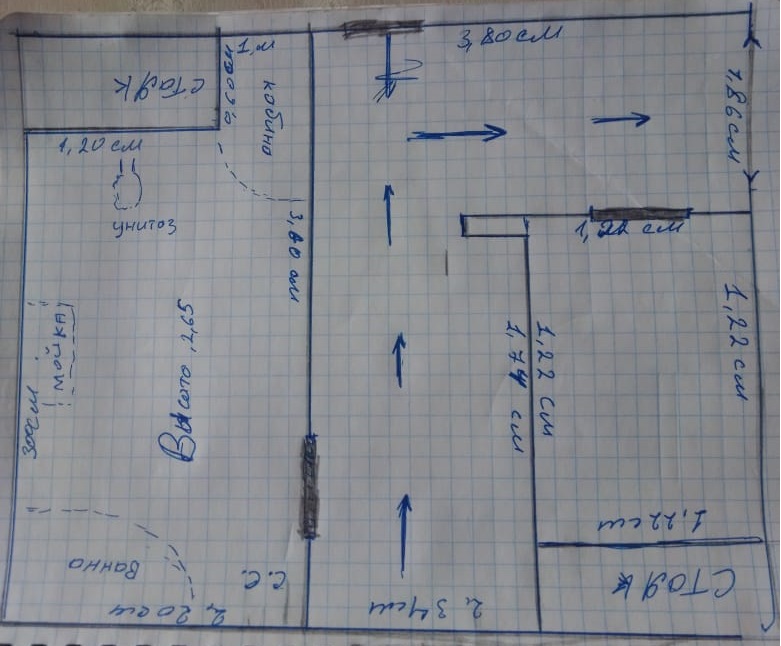 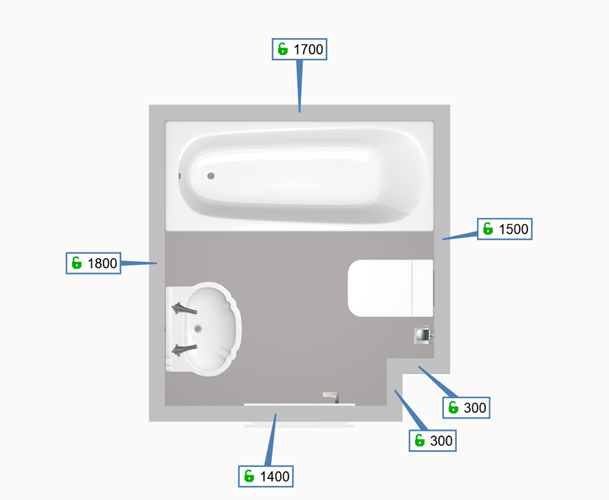 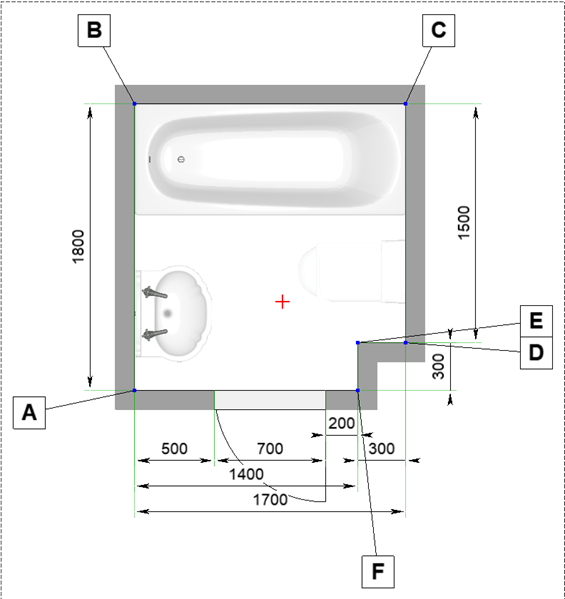 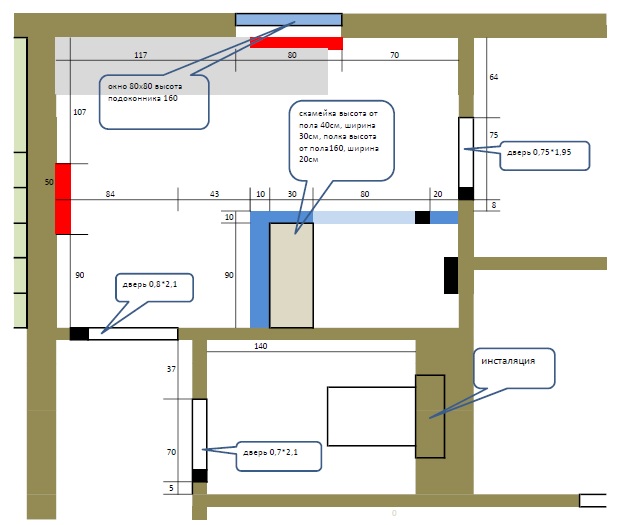 